Джеймс Эдсон Уайт - №49«Я умер за Тебя», №17 «Мой Бог мне жизни сила»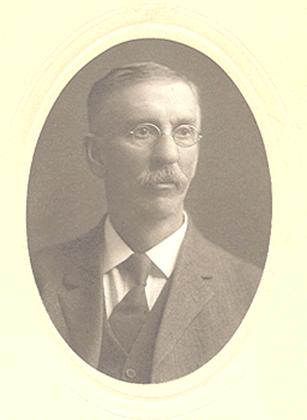 Джеймс Эдсон Уайт, 1907 г. Джеймс Эдсон Уайт является вторым сыном Джеймса и Елены Уайт, который родился 28 июля 1849 года в Роки Хил, Коннектикут. Эдсон родился в мир печати, так как буквально парой дней раньше его отец, Джеймс, разослал напечатанные экземпляры “Истины для настоящего времени”. Джеймс начал свою карьеру в 15 лет, работая в издательском цехе “Ревью энд Геральд” в Батл Крике, где он руководил отделом продажи. Но Эдсон начал проявлять тенденции, которые волновали его родителей. Его одежда была слишком дорогой, а поведение непредсказуемым, часто он лгал. Джеймс так же был расточительным, и выказывал малый интерес к духовным вещам. Во время его подросткового возвраста Елена Уайт часто писала ему увещевания и предупреждения, которые, как казалось, оставались незамеченными. Однако она была довольна его выбором спутницы жизни - Эммы МакДеармон, на которой он женился в 1870 году, когда ему исполнился 21 год. В 1877 году Эдсону предложили представлять деловые интересы Тихоокеанской издательской ассоциации адвентисов седьмого дня в Окленде, Калифорния (ему было 28 лет). Он занимался подготовкой первого песенника для субботней школы адвентистов седьмого дня, “Якорь Спасения”. Это был первый песенник, в котором слова всех песен были положены на музыку. Эдсон был вовлечен в несколько финансовых предприятий, большинство из которых не процветало. Много раз Елена Уайт приходила ему на помощь, и в письме за письмом она советовала ему полностью посвятить себя Богу. Духовное состояние Эдсона являлось причиной постоянного беспокойства для его матери. В юности и в ранней молодости он утверждал, что не имеет никакой религиозной склонности, хотя поддерживал связь с издательскими интересами церкви. Молитвы Елены Уайт получили ответ, когда вначале 1890-х он, наконец, пережил духовное пробуждение. Это изменение произошло в его жизни тогда, когда он получил письмо от своей матери (подробнее в книге Дж.Найта «Общаясь с Еленой Уайт»). Вполне возможно, что именно после этого Джеймс Уайт написал гимны “Я умер за Тебя”, «Мой Бог мне жизни сила». После своего обращения Джеймс столкнулся с отвергнутой копией брошюры, написанной его матерью, “Наше служение людям другого цвета”. Это вдохновило его на работу для афроамериканцев на юге Соединенных Штатов. В следующем году Эдсон построил теплоход “Утренняя звезда”, за 3 тыс. 700 долларов, и начал миссионерскую деятельность, обосновавшись в Виксбурге, Мисиссиппи. Работа Эдсона встретила значительное противостояние из-за расового предубеждения. Большей частью за свои средства Эдсон издал “Евангельский букварь” и другие небольшие книги для поддержания своей миссионерской деятельности, всего 12 книг. Несмотря на такие трудности, усилия Эдсона практически с самого начала были успешными. Многие служители, учителя, преподаватели Библии и медицинские работники почерпнули свои первые знания об адвентистской вести от Эдсона на “Утренней звезде”. Елена Уайт часто писала Эдсону письма из Австралии, подбадривая его в работе на юге. В 1897 году Эдсон был посвяшен на миссионерское служение. В следующем году он издал собрание наставлений Елены Уайт относительно юга под названием “Работа на юге”. В течении нескольких лет по вопросам о втором пришествии Христа его книга “Грядущий Царь” пользовалась в церкви наибольшим спросом. Еще раз переосмыслив ценности своей жизни, он попросил о повторном крещении в 1907 году. Эдсон работал на юге, пока слабое здоровье его жены не заставило его отправиться в Маршаль, Мичиган, в 1912 году. В более поздние годы он выпустил другие евангельские материалы, включая стереотипные слайды. После смерти Эммы в 1917 году он, в конечном итоге, вернулся в Батл Крик, где позже вступил в повторный брак. Умер Эдсон в 1928 году и был похоронен вместе со своей семьей в Батл Крике.